IntroductionCareer Technical Education (CTE) provides students of all ages with the academic and technical skills necessary to succeed in future careers and to become lifelong learners. In total, about 12.5 million high school and college students are enrolled in CTE across the nation. Funded by the Carl D. Perkins Career and Technical Education Act (Perkins), CTE prepares these learners for the world of work by introducing them to workplace competencies, and makes academic content accessible to students by providing hands-on experiences in various industry sectors.More than 62,000 New Mexico students are enrolled in CTE programs, and more than 17,000 are “concentrators,” who take two or more CTE courses. CTE Concentrators graduate high school at a rate more than 23 percentage points higher than the general student body. More than half of the state’s community college students are enrolled in CTE programs, with more than 33,000 concentrating in CTE fields.Federal legislation requires a Comprehensive Local Needs Assessment for proposed CTE programs, and the New Mexico Public Education Department commissioned this initiative to provide parameters and guidance to CTE program applicants. Our intention is to provide intelligence on regional labor markets and economic trends to inform CTE strategies that make high-quality career opportunities more available to the students we serve.The RegionRegion K comprises a number of school districts and charter schools:ArtesiaCarlsbad MunicipalDexter ConsolidatedEuniceHagerman MunicipalHobbs MunicipalJalLake Arthur MunicipalLoving MunicipalLovingtonRoswell IndependentTatum MunicipalRegional Education Cooperatives (REC) exists to provide educational services to students, staff, and families of the member districts and communities. REC’s provide ancillary support and technical assistance in implementing federal and state statutes and regulations; professional development; and support for members in meeting the Public Education Department's requirements The Region is served by Regional Education Cooperatives #7 and #8.Five postsecondary institutions serve the area: Eastern New Mexico University-Roswell, New Mexico Junior College, New Mexico State University-Carlsbad, the University of the Southwest and the New Mexico Military Institute. The districts lie primarily in Eddy, Chaves and Lea Counties, all of which are within the Eastern Workforce Region.The Key FindingsThe PeopleCTE Region K has seen uneven population trends over recent years, with Eddy and Lea Counties experiencing net positive growth since 2010, while Chaves County has declined by a net 1.6%. Combined, the region’s population has decreased 4.3% since that time, including a 7.8% increase in Lea County and 7.4% in Eddy.It is notable that the population of the Region is aging. The youngest age band, those under 10 years old has experienced slight decline since 2010, while those 65 years and older have increased significantly (11.9%). More than 54% of the population in the Region Kas either a high school diploma and no college experience or some college experience and no degree. The percentage who hold a bachelor’s degree or higher (14.9%) is significantly lower than the national average of 30.9%.The EmployersThe largest industries in the region are Mining, Quarrying, and Oil and Gas ExtractionGovernment and Government EnterprisesRetail TradeHealth Care and Social AssistanceAccommodation and Food ServiceConstructionOne of the unique characteristics of this Region Ks the concentration of the Mining, Quarrying & Oil/Gas Extraction industry and the services that support it. For example, workers in this region are concentrated in the Natural Gas Extraction industry at a rate more than 17 times the national average and in Crude Petroleum Extraction at more than 40 times the average.According to the New Mexico Department of Workforce Solutions, there are six organizations in the region who employ more than 500 workers.Mosaic CompanyCarlsbad Medical CenterLeprino FoodsEastern New Mexico Medical CenterPollard Bus CompanyLea Regional Medical CenterThe JobsThe occupation families with the largest projected growth include:Construction and Extraction (8,280 new jobs)Transportation and Material Moving (2,595)Installation, Maintenance and Repair (1,410)Management (1,120)Sales and Related Occupations (1,052)Production (889)Architecture and Engineering (781)This report sought to identify “Quality Careers,” which are projected to grow significantly in coming years in this region and which typically pay higher-than-average wages.Several of these Quality Careers were from the Health Sciences cluster, including Registered Nurses ($67,505, 83 new jobs), Occupational Health and Safety Specialists ($66,919, 77) and Clinical Laboratory Technicians ($45,933, 16). Others came from the Construction and Extraction cluster, including Service Unit Operators-Oil/Gas/Mining ($59,874, 825) Equipment Operators ($44,425, 569) and Production Occupations like Petroleum Pump System Operators, Refinery Operators and Gaugers ($72,780, 141) and Welders/Cutters/Solderers/Brazers ($55,214, 227). The region’s single largest-growth occupation among these quality careers is Truck Drivers ($43,503, 1,746). The ObservationsThis report identifies three segments of the regional economy which can serve as a starting point for conversations about the region’s economic priorities.Natural Resources and MiningThis region’s economy centers on natural resources and the construction and extraction activities that are born from that. The Mining sector directly employs more than 16,000 workers in this region. The 21st Century mining sector is a source of high-quality career opportunities that offer high wages and cutting edge technologies. Demand for transportation, specialized engineering and other services are also driven by success in this sector.Architecture and EngineeringMany of the occupations that offer both high demand and higher-than-average wages come from the Architecture and Engineering Cluster. In particular, Nuclear Engineers, Engineering Technicians, Health and Safety Engineers and Industrial Engineering Technicians are projected to experience significantly increased demand. High quality career opportunities in this field exist at every level of education.Industrial production technologyManufacturers employ more than 3,000 people in this region. Occupations like machinists and welders are in constant demand and offer high wages and valuable opportunities to develop.Other areas that were considered for this recommendation, but ultimately not included were:Health Care Practitioners and Technical Occupations21st Century Transportation The PeoplePopulationThere are 12,145 students enrolled in grades 9-12 across the region’s twelve school districts. Trends in the region’s population will have an obvious effect on that enrollment and warrants regular analysis. CTE Region K has seen uneven population trends over recent years, with Eddy and Lea Counties experiencing net positive growth since 2010, while Chaves County has declined by a net 1.6%. Combined, the region’s population has decreased 4.3% since that time, including a 7.8% increase in Lea County and 7.4% in Eddy.Table 1: Population by County, 2010-2018:Demographics-Race and EthnicityTable 2: Region K Population, by Race and Ethnicity:Demographics-AgeIt is notable that the population of the Region is aging. The youngest age band, those under 10 years old has experienced slight decline since 2010, while those 65 years and older have increased significantly (11.9%). Table 3: Region K Population, by Age:Demographics-Educational AttainmentTable 4: Region K Population by Educational Attainment:More than 54% of the population in the Region Kas either a high school diploma and no college experience or some college experience and no degree. The percentage who hold a bachelor’s degree or higher (14.9%) is significantly lower than the national average of 30.9%.The EmployersTo gain perspective on the businesses who employ workers in Region K, we look at data from the New Mexico Department of Workforce Solutions, in particular the Quarterly Census of Employment and Wages. Data from that instrument are organized according to the North American Industry Classification System (NAICS), in which businesses are categorized by their primary lines of business into general industry sectors, then subdivided into more granular industry definitions. For this report, we look first at the general industry sectors, then at the detailed industries they include. An Employment Location Quotient is an indexed value that illustrates the concentration of an industry in a particular location. An LQ of 1.0 indicates that employment in the target industry is exactly equal to the national average. An LQ of 2.0, then would indicate that employment in the target industry is double the national average.Table 5: Components of Top Industry Sectors, Region K:Detailed Industries by CountyIt is also instructive to look at detailed industries in each of the counties that make up this CTE Region. In our quest to prioritize industries and occupations, one of the most valuable pieces of intelligence we can utilize is industry employment data.Table 6: Employment by Industry, Eddy County, 2019:Table 7: Employment by Industry, Chaves County, 2019:Table 8: Employment by Industry, Lea County, 2019:The JobsAnother instrument of the New Mexico Department of Workforce Solutions that provides valuable perspective on career opportunities in this Region Ks the Occupational Employment Statistics Series. Employment and wages are estimated for more than 750 occupation categories, and to evaluate growth in demand for particular occupations, we return the occupations with the largest growth since 2010.Table 9: Occupation Employment, Region K, 2010-2019:Many factors go into an evaluation of a career’s potential, including demand and earning potential. The New Mexico Department of Workforce Solutions also projects changes in total employment for every occupation by 2026. The occupations that are projected to experience the largest growth and that pay wages above the region’s average are categorized here as high-quality careers, and detailed occupations are grouped into general “occupation families.” Table 10: Projected Change, Occupations, 2016-2026, Region K:The Talent Development EcosystemAssetsCTE Region K is served by Regional Education Centers #7 and #8. Postsecondary educational institutions in the Region include Eastern New Mexico University-Roswell, New Mexico Junior College, New Mexico State University-Carlsbad, the University of the Southwest and the New Mexico Military Institute..AwardsIn 2018, the most recent academic year for which data are available, 2,349 degrees and certificates were awarded by these institutions, including 2,010 which were awarded in programs not offered as distance education.Workforce EquilibriumFinally, we use a crosswalk from the United States Department of Education to estimate the balance between the region’s emerging supply of qualified talent and projected demand for workers with relevant skills. The difference between awards in a program and the aggregated number of openings in related occupations is quantified here as a “Workforce Equilibrium Value.”Ideally, the numbers representing emerging supply will be roughly equal to projected demand. Where an imbalance exists, there may be an opportunity to expand program offerings or to encourage students and jobseekers to consider careers in these fields. The educational system thus becomes a valuable factor in not only the success of individual students, but also in the economic success of the region.Table 11: Program Awards and Openings in Related Occupations, Region K:For more information, contact Trevor Stokes at tstokes@careersthatwork.netNS4ED200 E BroadwayMaryville, TNNS4ed.comJoseph Goins, President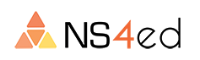 Year201020112012201320142015201620172018Eddy53,90154,05654,41655,66856,69057,72457,66757,20557,900Chaves65,72765,73965,80066,05965,88065,87865,69765,15364,689Lea64,59965,13066,38268,64470,21171,49670,25469,05769,611Race/Ethnicity2010 Population2018 PopulationChange% Change2018 % of TotalWhite, Hispanic86,312100,82214,51016.8%52.5%White, Non-Hispanic84,78076,065 (8,715)-10.3%39.6%Black, Non-Hispanic4,0854,026 (59)-1.4%2.1%American Indian, Hispanic2,0892,69460529.0%1.4%Other, Hispanic3,1544,01486027.3%2.1%Other4,0934,95386021.0%2.6%United States Census Bureau, Annual Population EstimatesUnited States Census Bureau, Annual Population EstimatesUnited States Census Bureau, Annual Population EstimatesUnited States Census Bureau, Annual Population EstimatesUnited States Census Bureau, Annual Population EstimatesUnited States Census Bureau, Annual Population EstimatesAge Cohort2010 Population2018 PopulationChange% Change2018 % of CohortUnder 1029,22128,955 (266)-0.9%15.07%10-1927,93429,7531,8196.5%15.48%20-2924,85925,8751,0164.1%13.46%30-3922,21726,2143,99718.0%13.64%40-4922,80421,384 (1,420)-6.2%11.13%50-6433,35633,339 (17)-0.1%17.35%65+23,83326,6802,84711.9%13.88%United States Census Bureau, Annual Population EstimatesUnited States Census Bureau, Annual Population EstimatesUnited States Census Bureau, Annual Population EstimatesUnited States Census Bureau, Annual Population EstimatesUnited States Census Bureau, Annual Population EstimatesUnited States Census Bureau, Annual Population EstimatesEducation LevelPopulationLess than 9th Grade13.6%9th Grade to 12th Grade9.2%High School Diploma31.9%Some College22.2%Associate’s Degree8.1%Bachelor’s Degree9.4%Graduate Degree or Higher5.5%United States Census Bureau, American Community SurveyUnited States Census Bureau, American Community SurveySector/Top Detailed IndustriesSector/Top Detailed Industries2019 JobsAverage WagesLocation QuotientMining, Quarrying and Oil and Gas ExtractionMining, Quarrying and Oil and Gas ExtractionMining, Quarrying and Oil and Gas ExtractionMining, Quarrying and Oil and Gas ExtractionMining, Quarrying and Oil and Gas ExtractionSupport Activities for Mining12,703$72,14663.21Crude Petroleum Extraction2,401$124,47040.05Other Nonmetallic Mineral Mining and Quarrying742$88,066109.38Natural Gas Extraction371$125,54317.00GovernmentGovernmentGovernmentGovernmentGovernmentEducation (Local Government)5,368$41,5001.18Local Government, Excluding Education and Hospitals3,388$51,4191.03State Government, Excluding Education and Hospitals1,146$49,6440.88Education (State Government)935$35,4060.59Health Care and Social AssistanceHealth Care and Social AssistanceHealth Care and Social AssistanceHealth Care and Social AssistanceHealth Care and Social AssistanceGeneral Medical and Surgical Hospitals2,029$67,9000.75Home Health Care Services1,139$18,2381.33Services for the Elderly and Persons with Disabilities1,017$18,2080.91Offices of Physicians915$66,2560.61Nursing Care Facilities (Skilled Nursing Facilities)729$37,0890.80ConstructionConstructionConstructionConstructionConstructionOil and Gas Pipeline and Related Structures Construction2,335$66,24422.99Electrical Contractors and Other Wiring Installation Contractors1,119$65,2472.01All Other Specialty Trade Contractors666$61,7123.31Site Preparation Contractors599$64,6052.93Highway, Street, and Bridge Construction459$53,6442.32Plumbing, Heating, and Air-Conditioning Contractors391$44,2290.59Power/Communication Line and Related Structure Construction384$75,1023.23Commercial and Institutional Building Construction235$41,7700.60Industrial Building Construction212$61,4282.18Sector/Top Detailed IndustriesSector/Top Detailed Industries2019 JobsAverage EarningsLocation QuotientTransportation and WarehousingTransportation and WarehousingTransportation and WarehousingTransportation and WarehousingTransportation and WarehousingSpecialized Freight (except Used Goods) Trucking, Local1,855$75,12814.07General Freight Trucking, Local454$58,7363.00Pipeline Transportation of Natural Gas432$119,00825.49General Freight Trucking, Long-Distance358$68,5330.80ManufacturingManufacturingManufacturingManufacturingManufacturingPetroleum Refineries608$106,21615.32Dairy Product (except Frozen) Manufacturing520$60,8197.09Other Basic Inorganic Chemical Manufacturing173$140,2887.59Economic Modelling Specialists InternationalEconomic Modelling Specialists InternationalEconomic Modelling Specialists InternationalEconomic Modelling Specialists InternationalEconomic Modelling Specialists InternationalEddy2019 JobsAverage Wages/ EarningsLocation QuotientAge 45+Support Activities for Mining5,654$74,63376.3932.9%Restaurants and Other Eating Places1,808$19,2460.8022.8%Crude Petroleum Extraction1,575$128,48471.3041.8%Education (Local Government)1,495$42,7900.8948.0%Local Government, Excluding Education and Hospitals1,130$60,7400.9346.0%Waste Treatment and Disposal897$100,60942.8766.8%General Medical and Surgical Hospitals890$72,9770.8946.2%Oil and Gas Pipeline and Related Structures Construction740$61,54319.7934.5%Other Nonmetallic Mineral Mining and Quarrying736$87,835294.7751.8%Merchandise Stores, Warehouse Clubs and Supercenters709$28,7811.7242.3%Economic Modelling Specialists InternationalEconomic Modelling Specialists InternationalEconomic Modelling Specialists InternationalEconomic Modelling Specialists InternationalEconomic Modelling Specialists InternationalChaves2019 JobsAverage Wages/ EarningsLocation QuotientAge 45+Restaurants and Other Eating Places2,420$16,9631.5719.3%Education (Local Government)1,460$43,1201.2848.0%Local Government, Excluding Education and Hospitals1,014$43,6181.2346.1%Animal Production1,000$35,21826.4048.5%State Government, Excluding Education and Hospitals676$49,6372.0842.6%Education (State Government)646$36,3341.6451.2%Services for the Elderly and Persons with Disabilities632$18,4732.2750.0%Merchandise Stores, Warehouse Clubs and Supercenters589$25,1912.1036.2%Offices of Physicians546$68,1201.4440.8%Dairy Product (except Frozen) Manufacturing520$60,81928.3141.3%Economic Modelling Specialists InternationalEconomic Modelling Specialists InternationalEconomic Modelling Specialists InternationalEconomic Modelling Specialists InternationalEconomic Modelling Specialists InternationalLeaLea2019 JobsAverage Wages/ EarningsLocation QuotientAge 45+Age 45+Support Activities for MiningSupport Activities for Mining6,806$70,50188.8236.0%36.0%Restaurants and Other Eating PlacesRestaurants and Other Eating Places2,455$17,2441.0421.2%21.2%Education (Local Government)Education (Local Government)2,413$39,7201.3947.4%47.4%Oil and Gas Pipeline and Related Structures ConstructionOil and Gas Pipeline and Related Structures Construction1,591$68,44441.0738.7%38.7%Local Government, Excluding Education and HospitalsLocal Government, Excluding Education and Hospitals1,244$49,3140.9946.1%46.1%Specialized Freight (except Used Goods) Trucking, LocalSpecialized Freight (except Used Goods) Trucking, Local1,138$75,13722.6345.3%45.3%Crude Petroleum ExtractionCrude Petroleum Extraction730$119,84331.9242.7%42.7%General Medical and Surgical HospitalsGeneral Medical and Surgical Hospitals726$66,6900.7041.2%41.2%Supermarkets and Other Grocery (except Convenience) StoresSupermarkets and Other Grocery (except Convenience) Stores724$22,1991.3131.5%31.5%Electrical Contractors, Wiring Installation ContractorsElectrical Contractors, Wiring Installation Contractors687$66,1663.2430.7%30.7%Economic Modelling Specialists InternationalEconomic Modelling Specialists InternationalEconomic Modelling Specialists InternationalEconomic Modelling Specialists InternationalEconomic Modelling Specialists InternationalDescription2010 Jobs2019 Jobs2010 - 2019 Change2010 - 2019 % ChangeAnnual OpeningsMedian Annual EarningsHeavy and Tractor-Trailer Truck Drivers2,0303,5441,51475%571$43,503Roustabouts, Oil and Gas1,6243,1271,50393%641$32,903Construction Laborers1,1101,97186178%311$31,661Supervisors-Construction Trades/Extraction 9251,66473980%244$61,480Secretaries and Administrative Assistants2,7213,40268125%482$33,013Food Prep/Serving Workers, Fast Food1,9972,65766033%481$19,677Personal Care Aides1,1891,82964054%300$20,113Service Unit Operators, Oil, Gas, and Mining5741,05748384%214$59,874General and Operations Managers1,1551,63347841%194$87,973Construction Equipment Operators7881,20041252%185$44,425Industrial Machinery Mechanics399800401101%107$63,114Cashiers2,0182,38837018%469$21,875Sales Representatives, Services, All Other254555301119%87$43,337Cooks, Restaurant53782428753%130$24,258Rotary Drill Operators, Oil and Gas57785527848%178$33,935Laborers& Freight, Stock, Material Movers9801,25027028%203$28,609Electricians50672722144%111$53,126Retail Salespersons1,7511,94819711%333$23,775Stock Clerks and Order Fillers1,0021,19219019%176$24,038Customer Service Representatives71790018326%130$30,329Waiters and Waitresses1,2381,40917114%300$20,436Substitute Teachers69786717024%123$27,488Derrick Operators, Oil and Gas67884316524%203$47,653Petroleum Pump System Operators, Refinery Operators, and Gaugers27243616460%61$72,780High Quality Career2016 Jobs2026 JobsNew Jobs% ChangeAnnual OpeningsAverage EarningsHealth Care Practitioners and Technical OccupationsHealth Care Practitioners and Technical OccupationsHealth Care Practitioners and Technical OccupationsHealth Care Practitioners and Technical OccupationsHealth Care Practitioners and Technical OccupationsHealth Care Practitioners and Technical OccupationsHealth Care Practitioners and Technical OccupationsRegistered Nurses1,0461,129838%69$67,505Occupational Health and Safety Specialists991767778%16$66,919Nurse Practitioners46702452%6$116,721Occupational Health and Safety Technicians36562056%5$47,619Clinical Laboratory Technologists and Technicians80961620%8$45,933Dental Hygienists60721220%6$85,004Radiologic Technologists931041112%7$54,747Dentists, General53641121%3$154,461Speech-Language Pathologists55651018%4$79,052Psychiatrists1928947%2$233,149Architecture and EngineeringArchitecture and EngineeringArchitecture and EngineeringArchitecture and EngineeringArchitecture and EngineeringArchitecture and EngineeringArchitecture and EngineeringCivil Engineers81202121149%24$88,518Petroleum Engineers1011757473%18$95,946Mechanical Engineers561054988%10$84,759Engineers, All Other631114876%12$99,498ConstructionConstructionConstructionConstructionConstructionConstructionConstructionSupervisors-Construction Trades and Extraction 1,0542,0631,00996%278$61,480Service Unit Operators, Oil, Gas, and Mining6661,491825124%242$59,874Operating Engineers, Equipment Operators8711,44056965%198$44,425Derrick Operators, Oil and Gas5221,04051899%172$47,653Electricians50993042183%135$53,126High Quality Career2016 Jobs2026 JobsNew Jobs% ChangeAnnual OpeningsAverage EarningsBusiness and Financial OperationsBusiness and Financial OperationsBusiness and Financial OperationsBusiness and Financial OperationsBusiness and Financial OperationsBusiness and Financial OperationsBusiness and Financial OperationsAccountants and Auditors41455814435%61$58,689Business Operations Specialists, All Other37648410829%53$64,612Financial Analysts1151695447%19$147,035Management Analysts681215378%15$68,210Human Resources Specialists1351865138%22$46,990Market Research Analysts and Specialists631135079%14$48,132Logisticians459247104%12$73,690Compliance Officers1241543024%16$83,110Training and Development Specialists971232627%15$53,265Buyers and Purchasing Agents1291471814%17$57,687Transportation and Material MovingTransportation and Material MovingTransportation and Material MovingTransportation and Material MovingTransportation and Material MovingTransportation and Material MovingTransportation and Material MovingHeavy and Tractor-Trailer Truck Drivers2,6134,3591,74667%592$43,503Computer OccupationsComputer OccupationsComputer OccupationsComputer OccupationsComputer OccupationsComputer OccupationsComputer OccupationsNetwork and Computer Systems Administrators1001303030%12$64,828Computer User Support Specialists1651902515%18$46,089Computer Systems Analysts69922333%9$84,203Computer Occupations, All Other27472074%5$77,689Software Developers, Systems Software38531539%5$69,035ProductionProductionProductionProductionProductionProductionProductionWelders, Cutters, Solderers, and Brazers36759422762%78$55,214Petroleum Pump System Operators, Refinery Operators, and Gaugers36850914138%65$72,780Gas Plant Operators16329813583%44$69,372Inspectors, Testers, Sorters, Samplers, Weighers2963889231%55$64,871Supervisors-Production and Operating Workers3424268425%49$63,915Machinists1031656260%21$54,219High Quality Career2016 Jobs2026 JobsNew Jobs% ChangeAnnual OpeningsAverage EarningsManagementManagementManagementManagementManagementManagementManagementConstruction Managers14325210976%26$91,819Financial Managers1332259269%24$90,906Architectural and Engineering Managers54984481%10$122,209Administrative Services Managers1101524238%16$84,396Education Administrators1451712618%15$88,297Description2018 AwardsOpenings-Related Occupations2019 JobsEquilibrium ValueAutomobile/Automotive Mechanics Technology/Technician16361526103Liberal Arts and Sciences/Liberal Studies1293132098Emergency Medical Technology/Technician (EMT Paramedic)991712482Nursing Assistant/Aide and Patient Care Assistant/Aide836957614Welding Technology/Welder6378481 (15)Registered Nursing/Registered Nurse60691,030 (9)Airframe Mechanics, Aircraft Maintenance Technology5576748Counselor Education/School Counseling, Guidance Services501211638Graphic Design4664340Business Administration and Management, General453642,976 (319)Criminal Justice/Police Science4247564 (5)Construction Trades, General399295,651 (890)Medical/Clinical Assistant3440287 (6)HVAC and Refrigeration Maintenance Technology/Technician341311121Mental Health Counseling/Counselor3276325Business Administration, Management and Operations…2365566 (42)Kinesiology and Exercise Science2122119Education, General202342,501 (214)Cosmetology/Cosmetologist, General20107210Criminal Justice/Safety Studies1856613Quality Control and Safety Technologies/Technicians, Other18161452Corrections1837427 (19)Occupational Therapist Assistant1832515Business/Commerce, General183352,750 (317)Automobile/Automotive Mechanics Technology/Technician16361526103Liberal Arts and Sciences/Liberal Studies1293132098